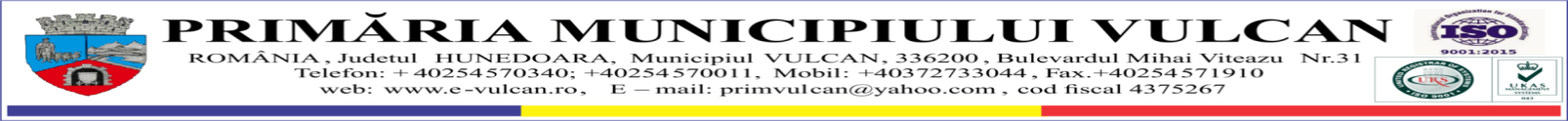 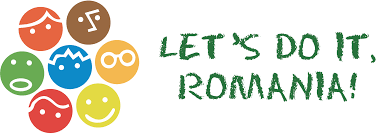 ÎN ATENŢIA CETĂŢENILOR MUNICIPIULUI VULCAN În data de 16 SEPTEMBRIE 2023 se organizează Ziua de Curăţenie Naţională cunoscută sub numele „Let`s Do It, România″.La această acţiune de igienizare sunt invitaţi să participe toţi cei care se oferă voluntari pentru colectarea deșeurilor din natură.Acţiunea de colectare a deşeurilor se va desfăşura pe traseele: Pasul Vâlcan; Zona Brazi; Valea Morii; Cimitirul localității- Telegondolă, conform următorului program:09.00- 10.00 - înregistrare,echipare voluntari.( Sediu Primărie)10.00- 14.00- activitate de strâns deșeuri de către voluntari.14.00-17.00- ridicarea sacilor și transportul către bazele de stocare în vederea valorificării corespunzatoare a deșeurilor.Materialele necesare desfăşurării acţiunii (saci, mănuşi) vor fi distribuite de către personalul instituţiei noastre în data de 16.09.2023 la intrarea în sediul Primăriei începând cu orele 09.00.